Типичные ошибки участников закупок при подаче заявок* По материалам Уполномоченного по защите прав предпринимателей в Республике Карелия Елены Гнетовой.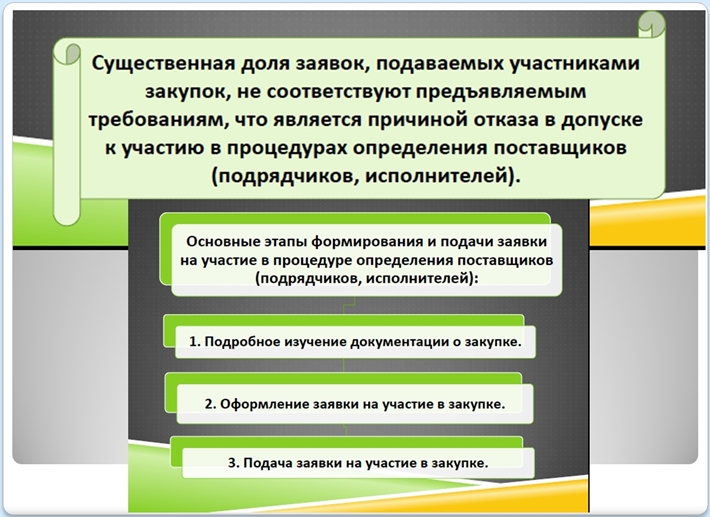 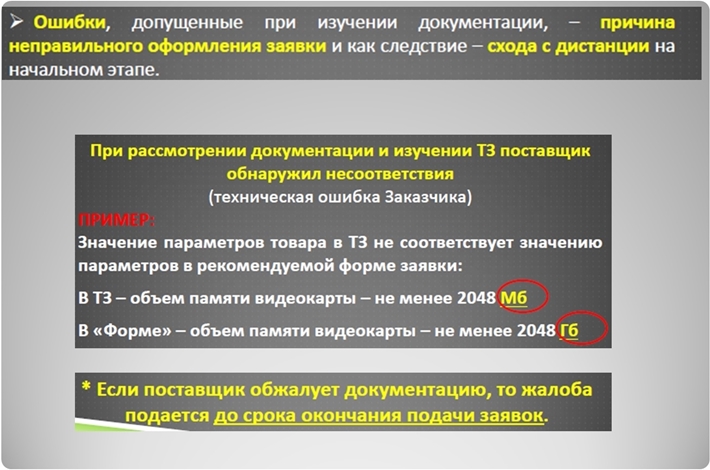 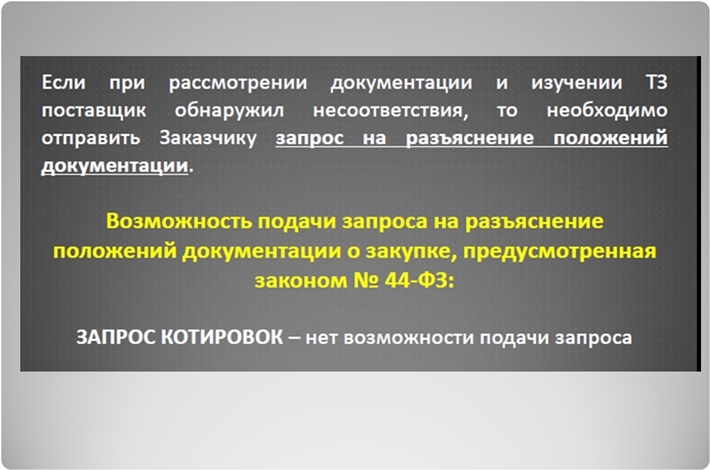 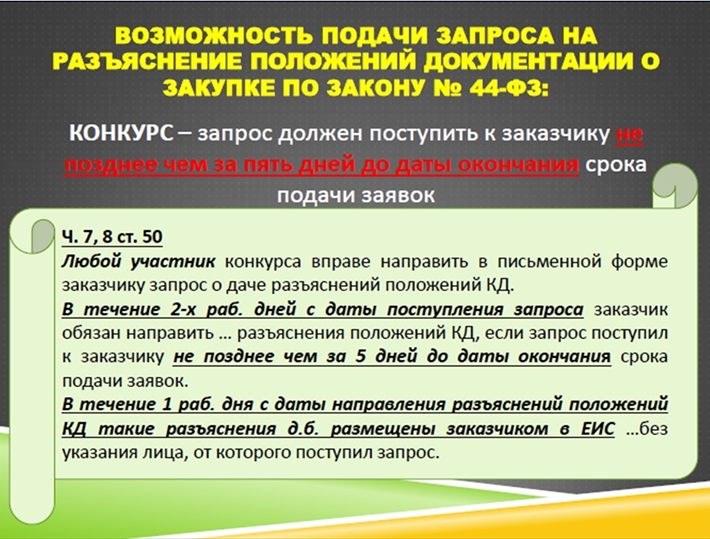 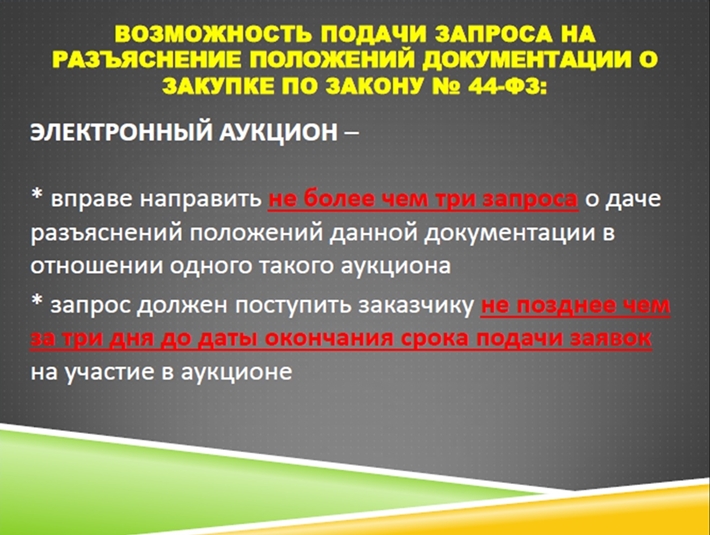 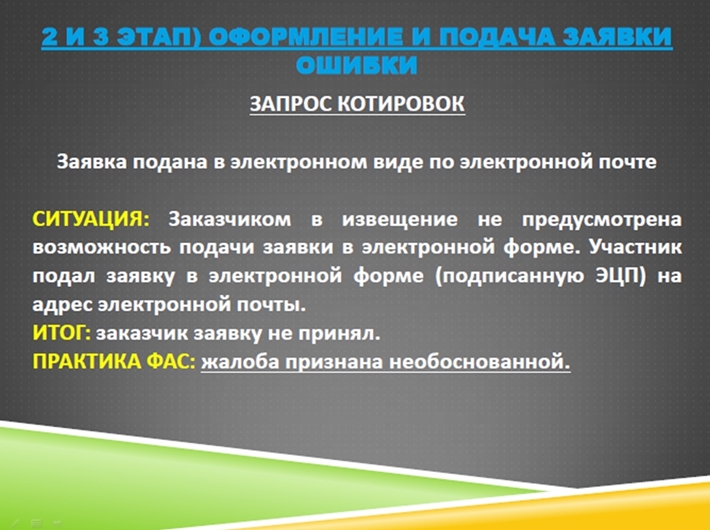 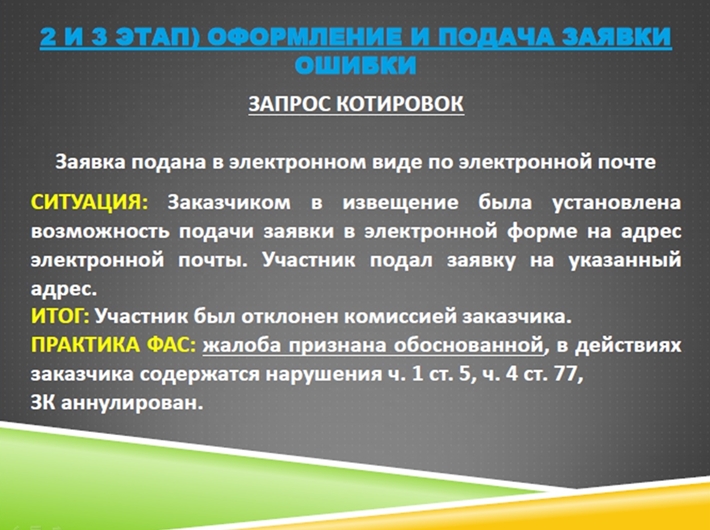 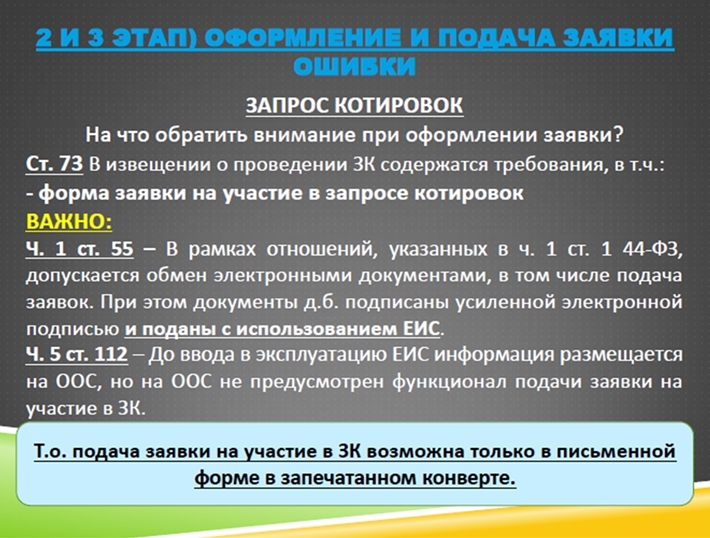 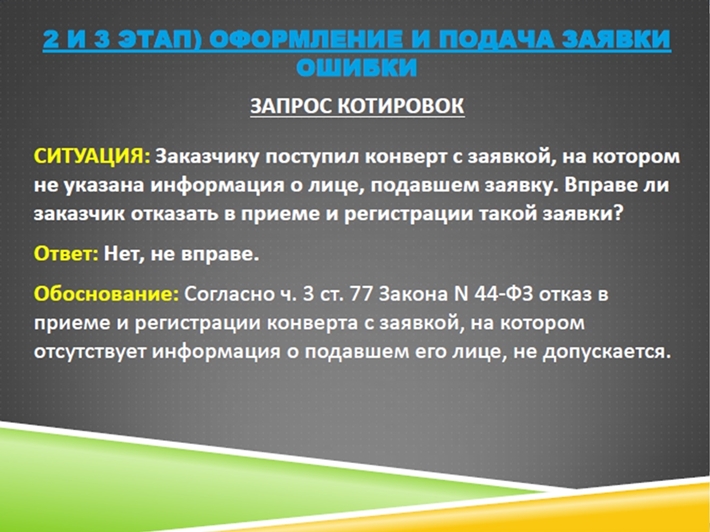 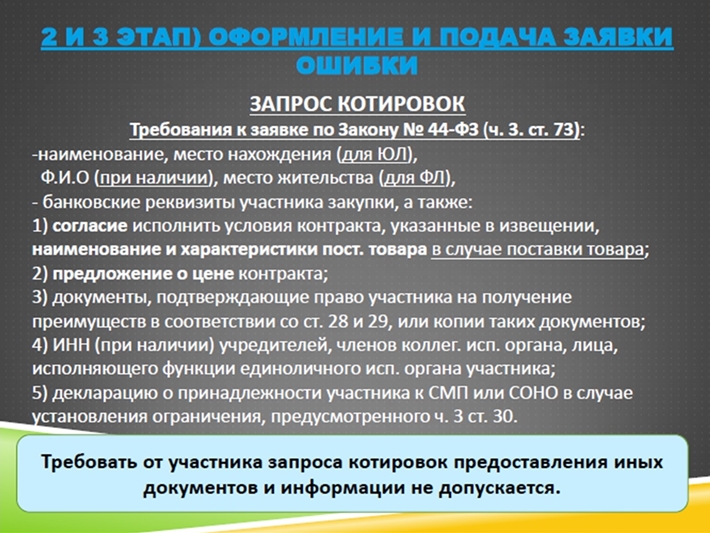 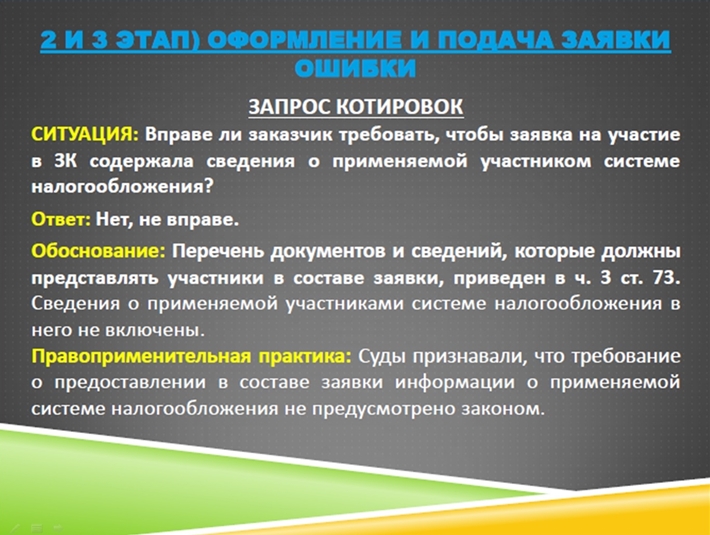 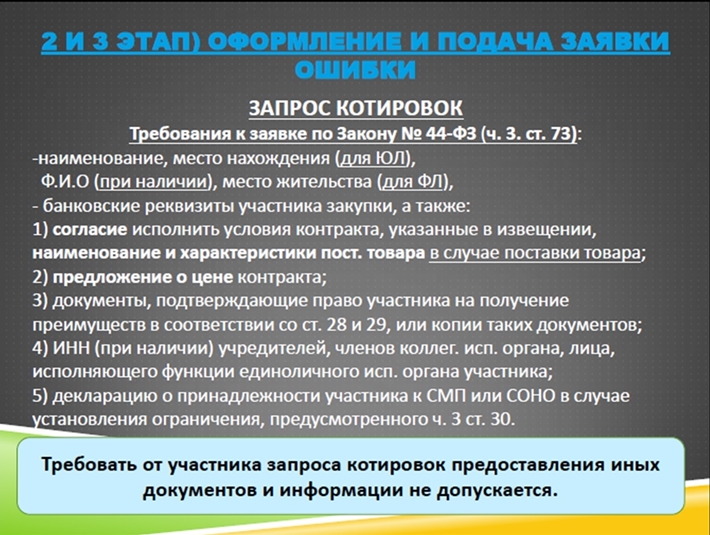 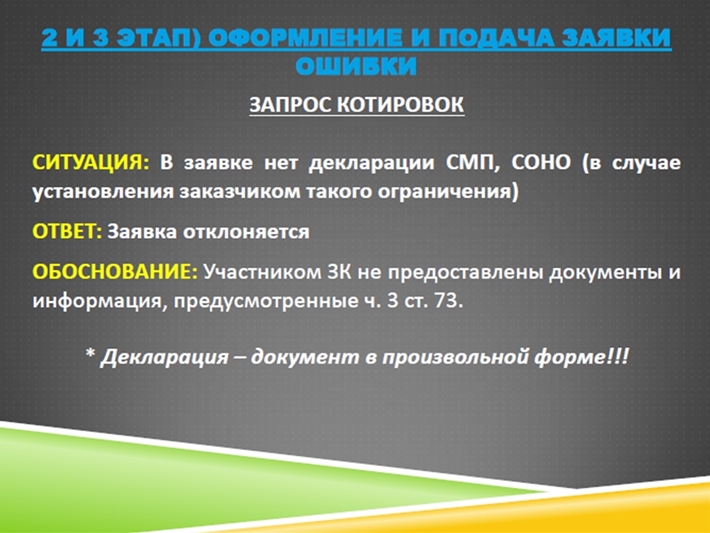 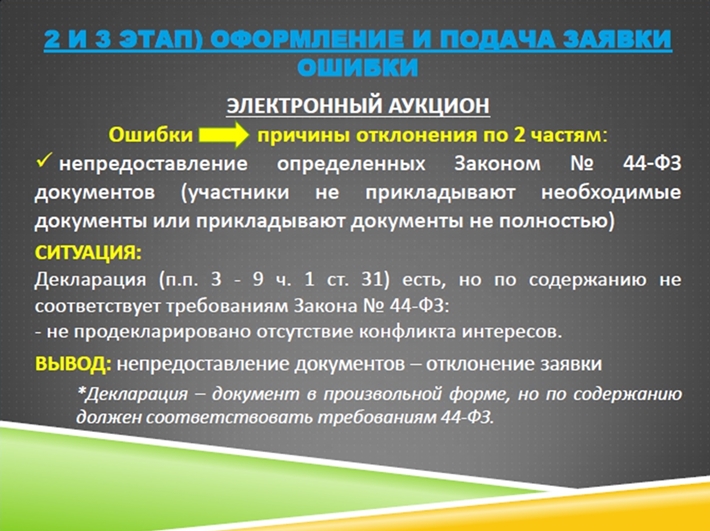 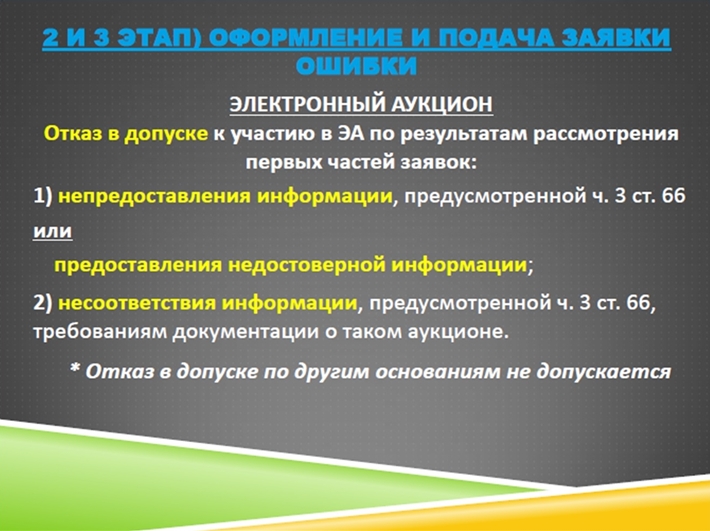 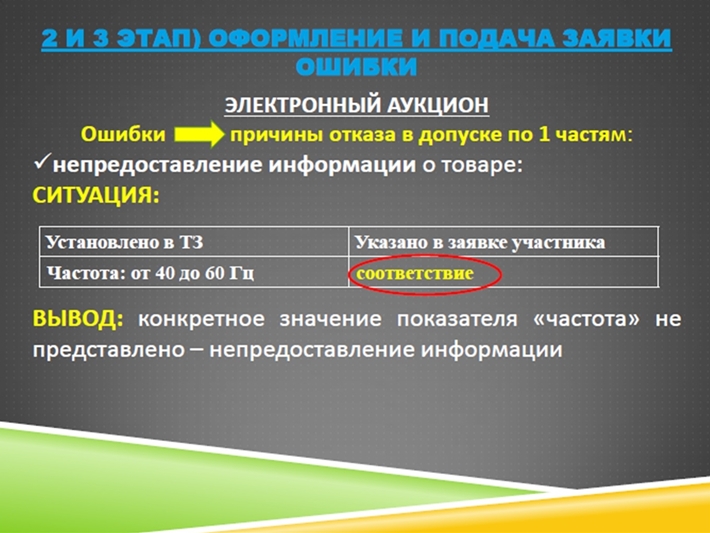 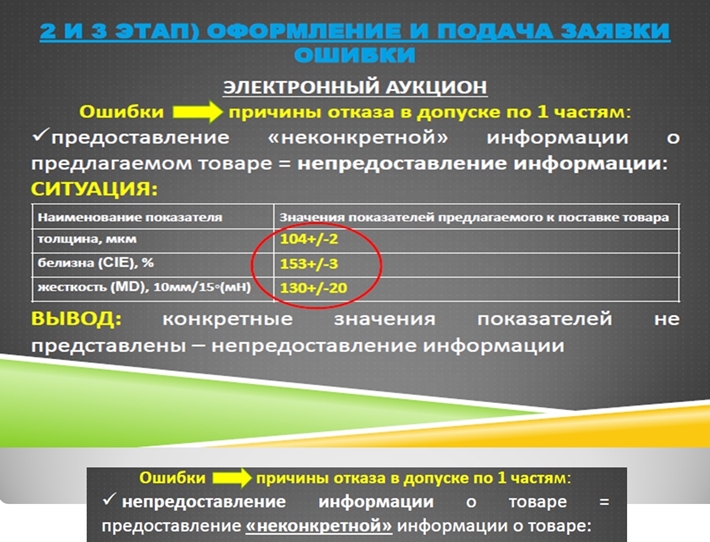 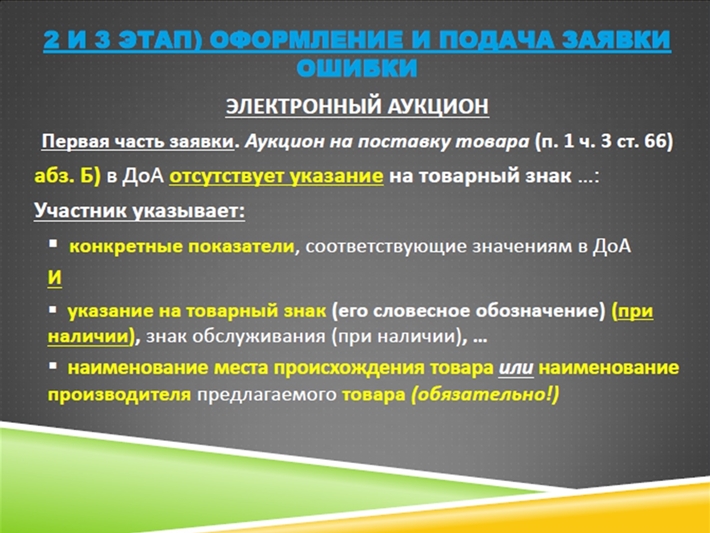 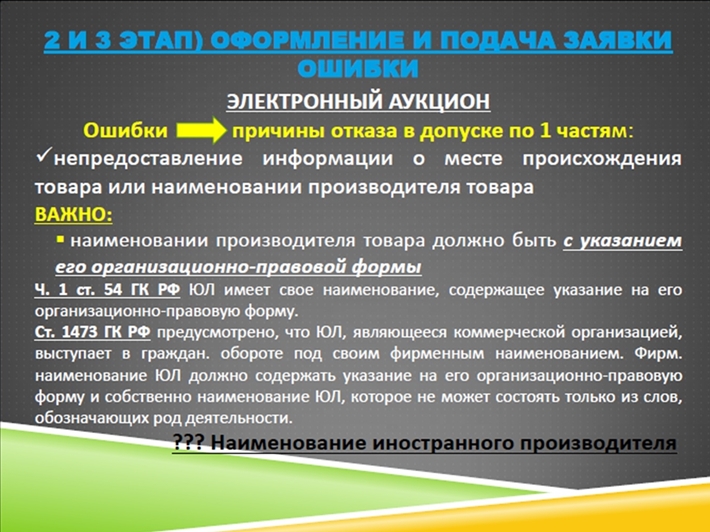 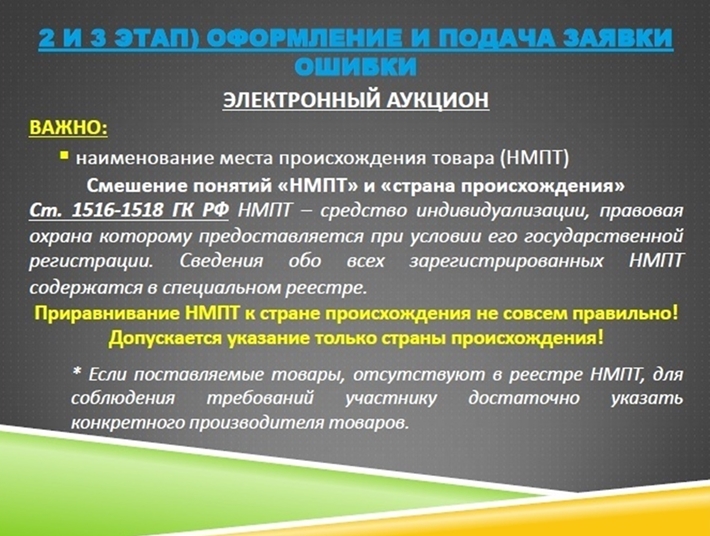 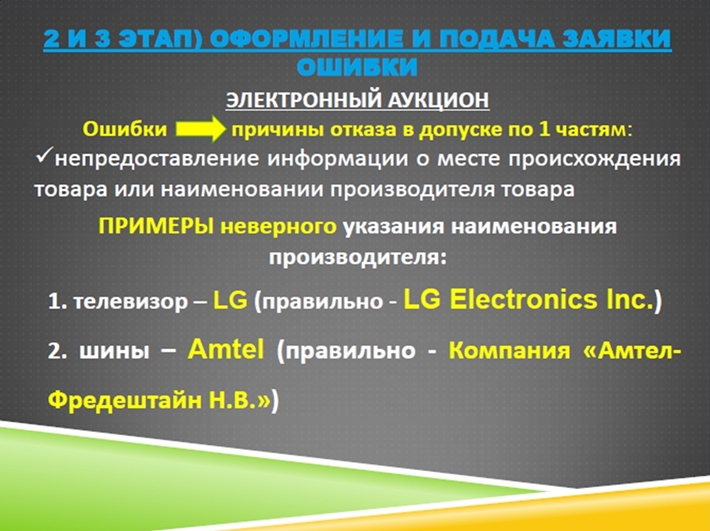 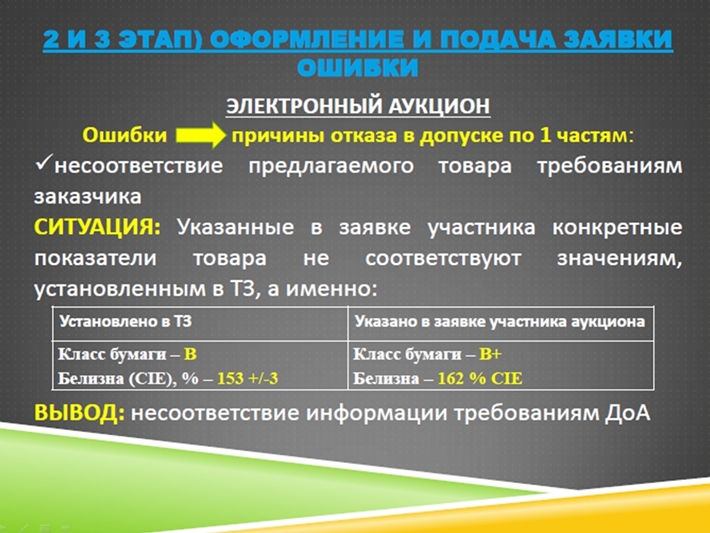 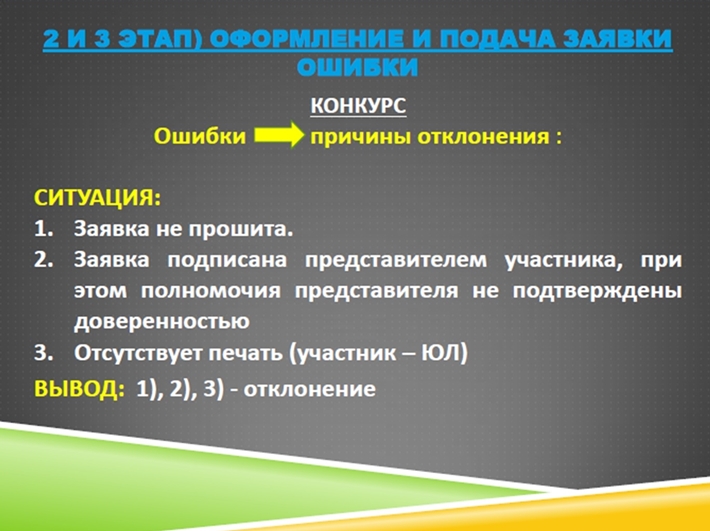 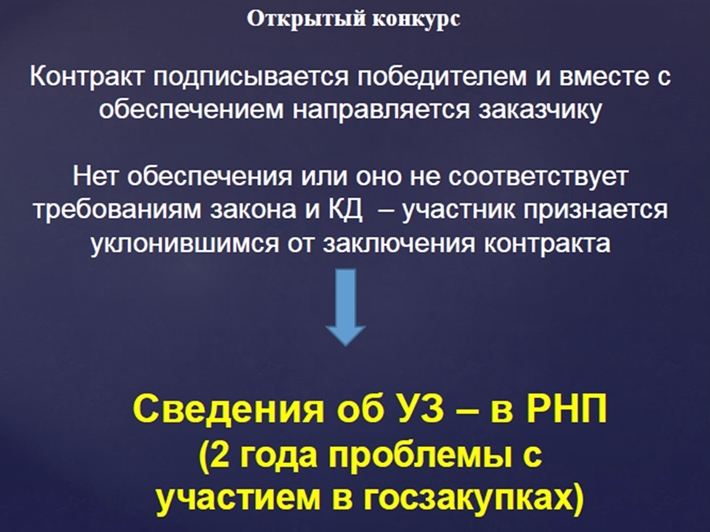 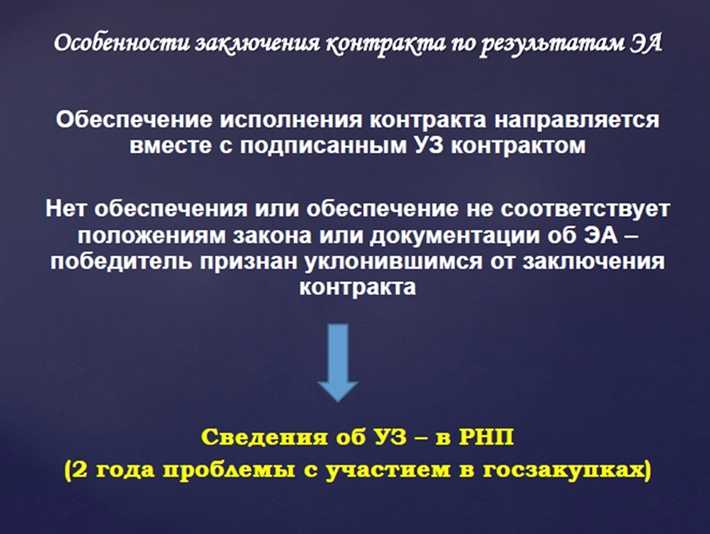 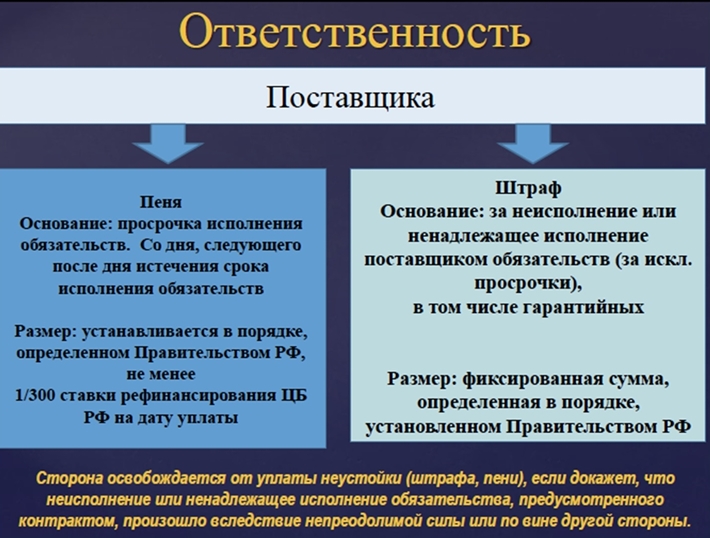 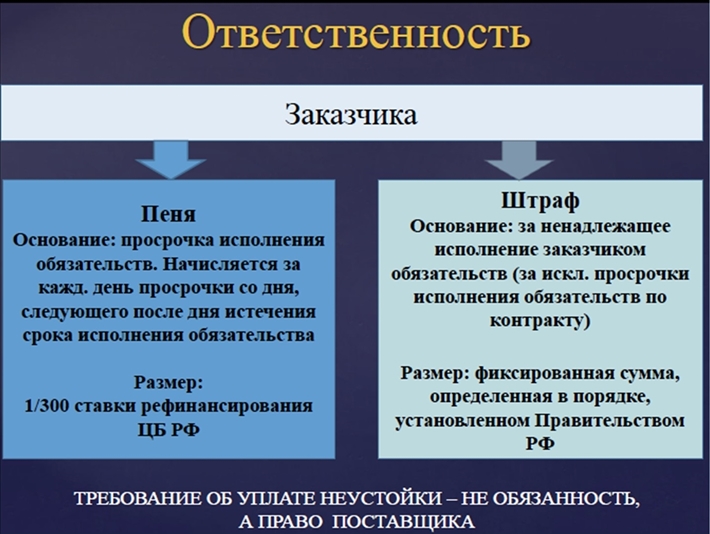 